Муниципальное бюджетное учреждение дополнительного образования«Дворец творчества детей и молодёжи»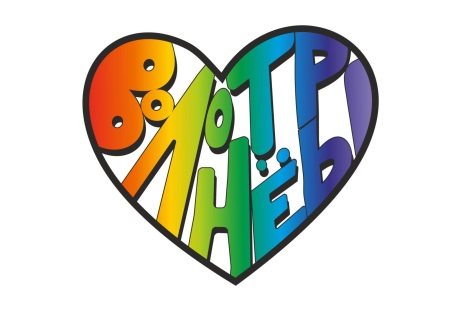 Всероссийский заочный конкурс волонтерских практик и методических разработок в области волонтерской деятельности в учреждениях общего, дополнительного и высшего образования«ВОЛОНТЕРСКИЕ ИНИЦИАТИВЫ В СИСТЕМЕ ОБРАЗОВАНИЯ»Методический кейс к дополнительной общеобразовательной программе социально-гуманитарной направленности "Содружество активных детей"Номинация«Лучшая методическая разработка в сфере дополнительного образования»Направление волонтерской деятельности: экологическое, событийное, гражданско-патриотическоеУчастник: Коровина Ольга Леонидовна, педагог дополнительного образованияОзерск2021ОглавлениеОглавление                                                                                                                                          2Пояснительная записка                                                                                                                      3Содержание методической разработки                                                                                            4Список источников                                                                                                                            8Приложения                                                                                                                                      11Коровина О.Л.,МБУ ДО «ДТДиМ»,г. ОзерскПояснительная запискаПрофессиональный педагог дополнительного образования в детских объединениях является подлинным субъектом педагогического образования, который ориентирован на развитие личностных качеств учащихся. Профессионального педагога дополнительного образования характеризует: широкая общая культура, основательная педагогическая и профессиональная подготовка, педагогическое мастерство, постоянная работа над собой, нравственность, авторитет и педагогический такт, творческий характер педагогической профессии. Главный момент профессионализма педагога дополнительного образования заключен в его умении проектировать образовательную среду. Проектировать так, чтобы она давала максимальные возможности для личностного, интеллектуального, творческого развития детей. В этом умении реализуется способность педагога быть мобильным, оперативно реагировать на инновации в системе образования.Задача социального становления личности ребенка сегодня является важной и актуальной. От того, какие ценности будут сформированы у детей сегодня, от того насколько они будут готовы к новому типу социальных отношений, зависит путь развития нашего общества и в настоящее время, и в будущем. В связи с этим важную социально-значимую роль приобретает организация деятельности по созданию условий для социального становления подростков, развития их социальной активности.Закономерным итогом творческого профессионализма педагога дополнительного образования может стать создание образовательно – методического комплекса (ОМК). ОМК педагога дополнительного образования не является строго регламентированным нормативным документом в силу своей авторской природы. Поэтому автор-разработчик вправе самостоятельно определять, какие методические, дидактические и иллюстративные материалы будут включены в состав ОМК. Основная задача при формировании структуры и содержания образовательно-методического комплекса заключается в целостном сопровождении дополнительной общеобразовательной программы педагога.Методические разработки, оставляющие образовательные кейсы программы «САД», адресованы:•	педагогам, начинающим работать в системе дополнительного образования детей (для них ОМК может выполнять роль примерной программы с набором методических предложений, позволяющих адоптировать предлагаемую программу в своей работе или работать непосредственно по программе);•	педагогам, имеющим опыт работы в близком к данному ОМК сферам деятельности (им могут быть полезны отдельные блоки образовательно –  методического комплекса, прежде всего учебный план и содержание программы, а также методические и дидактические материалы, которые можно использовать для развития вариативности собственной образовательной деятельности);•	методистам системы дополнительного образования (для них интересен ОМК как целостная система, демонстрирующая технологию обобщения и транслирования педагогического опыта).Ценность данного методического продукта заключается в педагогическом обосновании содержания, процесса и результатов образовательной деятельности в рамках предложенной программы социально – педагогической направленности. СодержаниеМетодический кейск дополнительной общеобразовательной программесоциально-гуманитарной направленности"Содружество активных детей"Все ниже перечисленные материалы находятся на Гугл.сайте, пожалуйста, пройдите по ссылке: https://sites.google.com/view/metodkeis-sad/главная-страницаИНВАРИАНТНАЯ ЧАСТЬ:Особенностью дополнительного образования Российской Федерации является отсутствие государственного образовательного стандарта. Так, содержание дополнительных общеобразовательных общеразвивающих программ определяется организацией, осуществляющей образовательную деятельность самостоятельно.Образовательная деятельность в МБУ ДО «ДТДиМ» ведётся педагогами на основании действующей нормативно – правовой базы федерального, областного и муниципального уровней, а также на основании нормативно – правовой базы учреждения.Локальные нормативные акты:Положение об организации образовательного процесса Положение о ДООП Положение о формах получения образования Положение о текущем контроле успеваемости Положение об организации охраны здоровья обучающихся в учреждении Положение о применении электронного обучения и дистанционных образовательных технологий при реализации ДООПМетодические рекомендации по проектированию ДООП Все методические  рекомендацииМетодические рекомендации по проектированию программ включают: описание структуры дополнительной общеобразовательной общеразвивающей программы; образцы целеполагания, задач, планируемых результатов с учетом уровня сложности программы, примеры составления учебного плана и календарного учебного графика; описание условий реализации программы; наполнение планируемой воспитательной работы в рамках реализуемой программы.Положение о дополнительных общеобразовательных общеразвивающих программах МБУ ДО «ДТДиМ» определяет порядок разработки и утверждения программ, порядок внесения изменений в программы учреждения.Информационно-аналитические материалы:Оценка качества образовательных услуг (родители) Мониторинговая карта деятельности Результаты независимой оценкиАнкета для детей (14-17 лет) с целью изучения востребованности программ дополнительного образования Анкета для родителей с целью изучения востребованности программ дополнительного образования детей в возрасте 5-13 лет Дополнительная общеобразовательная общеразвивающая программа «Содружество активных детей» расширяет спектр возможностей для формирования навыков добровольческого движения. Ведущей целью программы является формирование мотивации 4социальной активности обучающихся через их активное включение в волонтерскую деятельность. В содержании занятий предусмотрены теоретические часы, но большая часть отводится развитию практическим навыкам через участие в акциях различного направления.Общая характеристика программы: направленность – социально–гуманитарная; уровень сложности – ознакомительный; адресат – обучающиеся 12 – 18 лет; срок реализации – 1год.Пояснительная записка отражает актуальность программы, её отличительные особенности, раскрывает цели, задачи, планируемый результат. Содержательная часть программы представлена учебным планом на учебный год с указанием форм контроля знаний, умений и навыков, обучающихся по каждой теме, требованиями к знаниям и умениям обучающихся, кратким описанием теоретической и практической частей занятий. В разделе «Условия реализации программы» перечисляются необходимое оборудование и материалы для организации образовательного процесса, кадровое и методическое обеспечение. Методическое обеспечение программы раскрывает используемые формы, методы и принципы педагогической деятельности, формы аттестационных процедур.Приложения к программе: календарный учебный график на текущий учебный год; методические материалы с перечислением: образовательно – методического комплекса, диагностического инструментария для оценивания уровня освоения ребенком образовательной программы, формы оценочных листов аттестационных процедур, воспитательная работа в коллективе.На программу «САД» заполнен экспертный лист, отмечающий уровень выраженности в программе инвариантных и вариативных критериев; составлена аннотация. Отзывы родителей на ЯндексДополнительная общеобразовательная общеразвивающая программа "Содружество активных детей":ДООП "САД" Экспертный листАннотация Всероссийский педагогический конкурс "Рабочая программа педагога"Визитка объединенияСогласно документу «Профессиональный стандарт педагога дополнительного образования детей и взрослых» (приказ Министерства труда и социальной защиты РФ от 05.05.2018 №298-н), к трудовой функции педагога дополнительного образования относится педагогический контроль и оценка освоения обучающимися дополнительной общеобразовательной программы.Образовательный кейс содержит апробированный диагностический инструментарий для проведения текущего контроля успеваемости и аттестационных процедур обучающихся.Предложенные методические разработки тестов, педагогических игр, тренингов направлены на достижение личностных, предметных и метапредметных задач дополнительной общеобразовательной программы «САД».Для фиксации результатов педагогического наблюдения предлагается универсальная форма бланка.Диагностические материалы соответствуют требованиям локальных актов учреждения «Положение о текущем контроле успеваемости и промежуточной аттестации обучающихся», «Положение о внутренней системе оценки качества образования»В соответствии с Региональной концепцией системы оценки качества образования Челябинской области, объектами внутренней системы оценки качества дополнительного образования являются: дополнительные программы, реализуемые учреждением, условия реализации дополнительных общеобразовательных программ, результаты освоения обучающимися дополнительных общеобразовательных программ.5Представленные методические разработки охватывают объекты контроля и все группы участников образовательных отношений: администрация – педагогические работники – родители/законные представители – обучающиеся:Мониторинг оценивания образовательных достижений детей:Оценочные материалы Мониторинг результативности Портфолио объединенияПризнание и оценка родителей, законных представителей:Отзывы и благодарности Участие родителейОбщественно-профессиональное признание:Благодарственные письма волонтерам Благодарственные письма объединению Благодарственные письма от соц. партнеров Благодарственные письма от образовательных организаций Благодарственные письма от гос. учреждений Дипломы педагога Дипломы обучающихсяСогласно Федеральному Закону «Об образовании в Российской Федерации», информационная открытость системы образования является одним из требований к образовательным учреждениям.Деятельность педагога по реализации дополнительной общеобразовательной программы «САД» освещается на официальных сайтах муниципалитета, образовательного учреждения, на сайтах педагогических сообществ.В рамках повышения педагогической компетенции педагог участвует в научно – прикладных проектах города и области, выступает с трансляцией и обменом педагогическим опытом на конференциях и семинарах. Для информированности родительской общественности, привлечения их к образовательному процесс активно ведётся группа в социальной сети «ВКонтакте»Цифровые следы:Сайт объединения "Содружество активных детей" Группа в ВКДистанционное обучениеСтатьи о нас в СМИВАРИАТИВНАЯ ЧАСТЬМетодические разработки групповых и индивидуальных занятий объединения «Содружество активных детей». Авторские разработки образовательных проектов в рамках программы.Одной из ведущих форм предъявления обучающимися результатов образовательной деятельности является участие в акция различного уровня. В разработках выделены ведущие формы работы, направленные на формирование ключевых компетенций обучающихся.Положительная обратная связь от участников образовательных отношений, самооценка деятельности педагогов, свидетельствуют о целесообразности используемых педагогических технологий и методов работыУчебно-методические комплектыКейсПроектные и игровые технологииКейс Участие в образовательных мероприятиях6Кейс ПубликацииТворческая поисковая деятельность по созданию ОМК - показатель методической компетентности и профессиональной зрелости педагога. Закономерным итогом творческого саморазвития педагога дополнительного образования в процессе систематической рефлексивной работы является создание образовательно-методического комплекса (ОМК). В таком методическом продукте проявятся и индивидуальное своеобразие личностных и профессиональных качеств, и оптимально выбранная и адаптированная педагогическая технология. Путь педагогического авторства - парадоксальное сочетание известного и неизвестного, ежедневное созидание своего профессионального мировоззрения, коммуникативного пространства творческой деятельности.7Список информационных источников и литературыПеречень нормативной базы.1. Федеральный закон от 29.12.2012 N 273-ФЗ (ред. от 01.03.2020) «Об образовании в Российской Федерации».2. Распоряжение Правительства Российской Федерации от 29 мая 2015 г. N 996-р «Стратегия развития воспитания в Российской Федерации на период до 2025 года».3. Постановление правительства РФ «Об осуществлении мониторинга системы образования» №662 от05.08.2013. «Показатели мониторинга (дополнительного образования)» №14, от 15.01.2014.4. Постановление главного государственного врача Российской Федерации от 28.09.2020г. №28 «Об утверждении санитарных правил СП 2.4.3648 «Санитарно-эпидемиологические требования к организации воспитания и обучения, отдыха и оздоровления детей и молодёжи».5. Проект концепции развития дополнительного образования до 2030 года http://dop.edu.ru/article/27148/proekt-kontseptsii-razvitiya-dopolnitelnogoobrazovaniya-detei-do-2030-goda6. Приказ министерства просвещения РФ от 9 ноября 2018 г. № 196 «Об утверждении порядка организации и осуществления образовательной деятельности по дополнительным общеобразовательным программам», с изменениями от 2020 г.7. Приказ Министерства образования и науки РФ от 22 декабря 2014 г. N 1601 «О продолжительности рабочего времени (нормах часов педагогической работы за ставку заработной платы) педагогических работников и о порядке определения учебной нагрузки педагогических работников, оговариваемой в трудовом договоре».8. Приказ Минобрнауки РФ от 25.10.2013 N 1185 «Об утверждении примерной формы договора об образовании на обучение по дополнительным образовательным программам».9. Приказ министерства образования и науки РФ от 23 августа 2017 г. N816 «Об утверждении порядка применения организациями, осуществляющими, образовательную деятельность, электронного обучения дистанционных образовательных технологий при реализации образовательных программ».10. Приказ Минтруда России от 05.05.2018 N 298н «Об утверждении профессионального стандарта «Педагог дополнительного образования детей и взрослых» (Зарегистрировано в Минюсте России28.08.2018 N 52016).11. Закон челябинской области «Об образовании в Челябинской области» Принят постановлением Законодательного Собрания Челябинской области от 29 августа 2013 г. N 1543 Ред 04.07.2019 http://goronoozersk.ru/node/1312. Постановление правительства Челябинской области №732-П от 28 19декабря 2017 г. «О государственной программе Челябинской области «Развитие образования в Челябинской области» на 2018-2025 годы.13. Национальный проект «Образование» https://edu.gov.ru/national-project 14. Региональный проект «Успех каждого ребенка» http://minobr74.ru/programs/edunatproject/40 15. Региональный проект «Социальная активность» http://minobr74.ru/programs/edunatproject/34 16. Региональный проект «Цифровая образовательная среда» http://minobr74.ru/programs/edunatproject/38 17. Постановление администрации Озерского городского округа от 12.10.2020 № 2284 «О внесении изменения в постановление от 29.11.2019 № 2975 «Об утверждении муниципальной программы «Развитие образования в Озерском городском округе» на 2019-2024 годы» http://gorono-ozersk.ru/node/747918. Постановление администрации Озерского городского округа от 08.07.2020 № 1446 «Об утверждении стандарта качества предоставления муниципальной услуги «Предоставление дополнительных общеобразовательных программ» http://gorono-ozersk.ru/node/73219. Инструкция по документационному обеспечению деятельности администрации Озёрского городского округа, утверждённая постановлением №1 от 09.01.2013.20. Приказ Управления образования от 29.11.2019 № 661 «Об утверждении положения о муниципальной системе оценки качества образования Озерского городского округа» - (МСОКО).21. Методические рекомендации по проектированию дополнительных общеразвивающих программ (включая разноуровневые программы) / Министерство образования и науки Российской федерации. Письмо №09-3242 от 18.11.15. - М., 2015.22. Письмо Минобрнауки РФ «О направлении информации» № 09-3242 от 18.11.15. - М., 2015 г. Методические рекомендации по проектированию дополнительных общеразвивающих программ (включая разноуровневые программы).23. Проектирование дополнительных общеобразовательных программ различной направленности. Методические рекомендации ЧИППКРО, 2018.Для педагога1. Арсеньева, Т.Н. Практико-ориентированные методы психологической подготовки добровольцев. Учебно-методическое пособие /Т.Н.Арсеньева, Н.В Виноградова, И.М Пелевина, А.А.Соколов, – СПб. - Тверь, 2012. - 117 с.2. Барябина, Е.Н. Теория и практика волонтерского движения. Методическое пособие / Е.Н. Барябина, П.В Романов, И.В Шатылко. - Саратов: ООО Бонапарт ПС, 2013. - 205с.3. Битянова, М.С. Практикум по психологическим играм с детьми и подростками / М.С. Битянова. – СПб.: Питер, 2012. - 208с.4. Вачков, И.В. Психология тренинговой работы: содержательные, организационные и методические аспекты ведения тренинговой работы /И.В. Вачков – М.: Эксмо, 2017. - 204с.5. Вислова, А. Нетерпимость в молодежной среде и способы ее преодоления /А. Вислова // Воспитание школьников. - 2008. - №1. – С. 46-48.6. Волонтеры: мотивация, методы набора, обучение: Методические материалы - СПб.: ИСОР, 2009. – 78с.7. Волохов, А.В. Программа деятельности волонтеров детских общественных объединений в системе дополнительного образования / А.В. Волохов, М.Р. Мирошкина, И.И. Фришман. – М.: Перспектива, 2011. – 173с.8. Григорьев, Д.В. Программы внеурочной деятельности. Познавательная деятельность. Проблемно-ценностное общение / Д.В. Григорьев, П.В Степанов. - М.: 2011. - 105с.9. Добровольчество – путь к овладению профессией: сборник. – Саратов.: ООО Бонапарт ПС, 2014. - 207с.10. Дорогою добра: Методическое пособие по развитию добровольческого движения. – Вологда, 2011. – 87с.11. Левдер, И. А. Добровольческое движение как одна из форм социального обслуживания/И.А.Левдер//Социальная работа. -2006. -№2. – С. 35 – 39. 13. Макеева, А.Г. Помогая другим, помогаю себе /А.Г. Макеева. - М.: РЦОИТ, 2013. - 156 с.12. Осипова, И.Л. Личностно-ориентированные способы конструктивной коммуникации с учащимися / И.Л. Осипова // Воспитание школьников. - 2010. - №8. –С.24-27.13. Панченко, С. Формирование толерантных взаимоотношений подростков в детском коллективе / С. Панченко // Воспитание школьников. - 2012. - № 7. –С.11-14.14. Барабаш, В.Г. Педагогическое образование: традиции, перспективы: международная заочная научно-практическая конференция / В.Г. Барабаш – Шадринск: Шадринский Дом Печати, 2012. - 142с.Интернет-источники1. Л. Н. Буйлова. Современные подходы к разработке дополнительных общеобразовательных общеразвивающих программ. [Электронный ресурс]/ Режим доступа: https://moluch.ru/archive/95/21459 2. Доброволец: Делать добро проще, чем кажется [Электронный ресурс] - Режим доступа: https://dobro.ru/  3. Ильина, И. Волонтерство в России [Электронный ресурс] – Режим доступа: http://www.isovet.ru/ 4. Календарь проведения мероприятий, осуществляемых волонтерами [Электронный ресурс] – Режим доступа:http://prospekt45.ru5. Косова У. П. Психологические характеристики волонтерской деятельности [Электронный ресурс] – режим доступа :http://elibrary.ru/6. План работы областного штаба волонтеров [Электронный ресурс] -Режим доступа: http://prospekt45.ru/ Список литературы для обучающихся1. Азбука благотворительности – М.: Форум Доноров, 2008. - 184с.2. Битянова, М.С. Практикум по психологическим играм с детьми и подростками / М.С. Битянова. – СПб.: Питер, 2002. - 197с.3. Волохов, А.В. Программа деятельности волонтеров детских общественных объединений в системе дополнительного образования / А.В. Волохов, М.Р. Мирошкина, И.И. Фришман. – М.: Перспектива, 2011. - 173с.4. Макеева, А.Г. Помогая другим, помогаю себе / А.Г. Макеева. - М.: РЦОИТ, 2003. - 156с.5. Настольная книга лидера: из опыта работы штаба «Беспокойные сердца»// Сост. Г.В. Каледа. - Самара: ООО Офорт, 2008. - 227с.6. «Переходи на зеленое»: Методическое пособие по волонтерству в экологической сфере – М.: Эка, 2012. - 154с.7. Пузиков, В.Г. Технология ведения тренинга / В.Г. Пузиков – СПб.: Речь,  2005-207сПриложениеМетодический кейс к дополнительной общеобразовательной программе социально-гуманитарной направленности "Содружество активных детей"Портфолио объединенияГруппа ВК